 АДМИНИСТРАЦИЯ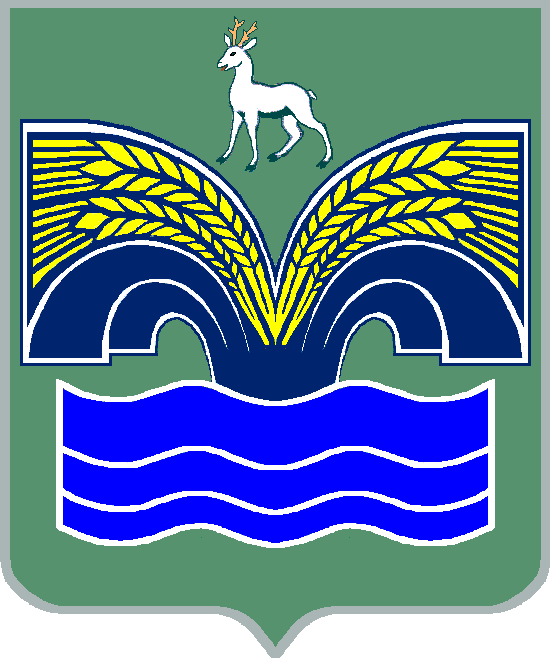 МУНИЦИПАЛЬНОГО РАЙОНА КРАСНОЯРСКИЙСАМАРСКОЙ ОБЛАСТИПОСТАНОВЛЕНИЕот  ________________   №_____О внесении изменений в административный регламент администрации муниципального района Красноярский Самарской области предоставления муниципальной услуги «Предоставление сведений из информационной системы обеспечения градостроительной деятельности на территории муниципального района Красноярский Самарской области», утверждённый постановлением администрации муниципального района Красноярский Самарской области от 20.12.2017 № 1272В целях приведения нормативного правового акта в соответствие с требованиями Федерального закона от 29.12.2017 № 479-ФЗ «О внесении изменений в Федеральный закон «Об организации предоставления государственных и муниципальных услуг» в части закрепления возможности предоставления в многофункциональных центрах предоставления государственных и муниципальных услуг нескольких государственных (муниципальных) услуг посредством подачи заявителем единого заявления», Федерального закона от 29.12.2017 №477-ФЗ «О внесении изменения в статью 15 Федерального закона «О социальной защите инвалидов в Российской Федерации», руководствуясь пунктом 3 части 4 статьи 36 Федерального закона от 06.10.2003 №131-ФЗ «Об общих принципах организации  местного самоуправления в Российской Федерации», пунктом 5 статьи 44  Устава муниципального района Красноярский Самарской области, принятого решением Собрания представителей муниципального района Красноярский Самарской области от 14.05.2015 № 20-СП,  Администрация муниципального района Красноярский Самарской области ПОСТАНОВЛЯЕТ:Внести в административный регламент администрации муниципального района Красноярский Самарской области предоставления муниципальной услуги «Предоставление сведений из информационной системы обеспечения градостроительной деятельности на территории муниципального района Красноярский Самарской области» (далее – Административный регламент), утверждённый постановлением администрации муниципального района Красноярский Самарской области от 20.12.2017 № 1272, следующие изменения:Пункт 2.8. изложить в следующей редакции: «2.8. Основания для отказа в приеме документов, необходимых для предоставления муниципальной услуги, отсутствуют.Основания для приостановления предоставления муниципальной услуги отсутствуют.»;1.2   Пункт 2.11. изложить в следующей редакции:«2.11 Размер платы за предоставление сведений определяется на каждый последующий год исходя из планируемого объема расходов местного бюджета, направляемых на финансирование ведения информационной системы обеспечения градостроительной деятельности и статистики обращений по предоставлению сведений по результатам предыдущего года»;1.3 Пункт 2.14. дополнить абзацами следующего содержания:«На территории, прилегающей к зданию, в котором проводится прием заявлений и документов, необходимых для предоставления муниципальной услуги, а также выдача результатов оказания муниципальной услуги, определяются бесплатные места для парковки автотранспортных средств, управляемых инвалидами и автотранспортных средств, перевозящих инвалидов (не менее 10 процентов мест (но не менее одного места).»;1.4. Подпункт 3 пункта 3.4. изложить в следующей редакции:«3) Учет поступивших заявок осуществляется путем формирования записи в книге учета заявок.»; 1.5. Пункт 3.14. дополнить абзацем следующего содержания:«Заявитель вправе обратиться за получением муниципальной услуги в рамках соответствующего комплексного запроса по принципу «одного окна», если муниципальная услуга не включена в Перечень муниципальных услуг, предоставление которых посредством комплексного запроса не осуществляется, утвержденных постановлением администрации муниципального района Красноярский Самарской области»;1.6. Название главы 5 Административного регламента изложить в следующей редакции:«V. Досудебный (внесудебный) порядок обжалования решений и действий (бездействия) Администрации, должностных лиц, муниципальных служащих, МФЦ, работника МФЦ.»;1.7. Пункт 5.1. изложить в следующей редакции:«5.1. Заявители (получатели муниципальной услуги) и иные уполномоченные лица имеют право на обжалование действий (бездействия) и решений, принятых в ходе предоставления муниципальной услуги, Администрации, должностных лиц, муниципальных служащих, МФЦ, работника МФЦ в досудебном (внесудебном) порядке.»;1.8. Пункт 5.2. изложить в следующей редакции:«5.2. Заявитель в случае обжалования действий (бездействия) и решений, осуществляемых (принятых) в ходе предоставления муниципальной услуги, Администрации, должностных лиц, муниципальных служащих, МФЦ, работника МФЦ имеет право обратиться к заместителю Главы муниципального района Красноярский Самарской области – руководителю Комитета по управлению муниципальной собственностью, Руководителю МФЦ с жалобой.»;1.9. Пункт 5.3. изложить в следующей редакции:«5.3. Жалоба на решения и действия (бездействие) Администрации, должностных лиц, муниципальных служащих, может быть направлена по почте, через МФЦ, с использованием информационно-телекоммуникационной сети «Интернет», официального сайта Администрации, единого портала государственных и муниципальных услуг либо регионального портала государственных и муниципальных услуг, а также может быть принята при личном приеме заявителя. Жалоба на решения и действия (бездействие) МФЦ, работника МФЦ может быть направлена по почте, с использованием информационно-телекоммуникационной сети «Интернет», официального сайта МФЦ, единого портала государственных и муниципальных услуг либо регионального портала государственных и муниципальных услуг, а также может быть принята при личном приеме заявителя. Жалоба на решения и действия (бездействие) организаций, предусмотренных частью 1.1 статьи 16 Федерального закона от 27.07.2010 №210-ФЗ «Об организации предоставления государственных и муниципальных услуг» (далее по тексту - Федеральный закон № 210), а также их работников, может быть направлена по почте, с использованием информационно-телекоммуникационной сети «Интернет», официальных сайтов этих организаций, единого портала государственных и муниципальных услуг либо регионального портала государственных и муниципальных услуг, а также может быть принята при личном приеме заявителя.1.10. Пункт 5.4. изложить в следующей редакции:«5.4 Жалоба должна содержать:1) наименование органа, предоставляющего муниципальную услугу, должностного лица органа, предоставляющего муниципальную услугу, либо муниципального служащего, МФЦ, его руководителя и (или) работника, организаций, предусмотренных частью 1.1 статьи 16 Федерального закона № 210, их руководителей и (или) работников, решения и действия (бездействие) которых обжалуются;2) фамилию, имя, отчество (последнее - при наличии), сведения о месте жительства заявителя - физического лица либо наименование, сведения о месте нахождения заявителя - юридического лица, а также номер (номера) контактного телефона, адрес (адреса) электронной почты (при наличии) и почтовый адрес, по которым должен быть направлен ответ заявителю;3) сведения об обжалуемых решениях и действиях (бездействии) органа, предоставляющего муниципальную услугу, должностного лица органа, предоставляющего муниципальную услугу, либо муниципального служащего, МФЦ, работника МФЦ, организаций, предусмотренных частью 1.1 статьи 16 Федерального закона № 210, их работников;4) доводы, на основании которых заявитель не согласен с решением и действием (бездействием) органа, предоставляющего муниципальную услугу, должностного лица органа, предоставляющего муниципальную услугу, либо муниципального служащего, МФЦ, работника МФЦ, организаций, предусмотренных частью 1.1 статьи 16 Федерального закона № 210, их работников. Заявителем могут быть представлены документы (при наличии), подтверждающие доводы заявителя, либо их копии.»;1.11. Пункт 5.5 изложить в следующей редакции:«5.5. Заявитель может обратиться с жалобой в том числе в следующих случаях:1) нарушение срока регистрации запроса о предоставлении муниципальной услуги, запроса, указанного в статье 15.1 Федерального закона № 210;2) нарушение срока предоставления государственной или муниципальной услуги. В указанном случае досудебное (внесудебное) обжалование заявителем решений и действий (бездействия) МФЦ, работника МФЦ возможно в случае, если на МФЦ, решения и действия (бездействие) которого обжалуются, возложена функция по предоставлению соответствующих муниципальных услуг в полном объеме в порядке, определенном частью 1.3 статьи 16 Федерального закона № 210;3) требование у заявителя документов, не предусмотренных нормативными правовыми актами Российской Федерации, нормативными правовыми актами Самарской области, муниципального района Красноярский Самарской области для предоставления муниципальной услуги;4) отказ в приеме документов, предоставление которых предусмотрено нормативными правовыми актами Российской Федерации, нормативными правовыми актами Самарской области, муниципального района Красноярский Самарской области для предоставления муниципальной услуги, у заявителя;5) отказ в предоставлении муниципальной услуги, если основания отказа не предусмотрены федеральными законами и принятыми в соответствии с ними иными нормативными правовыми актами Российской Федерации, законами и иными нормативными правовыми актами Самарской области, муниципального района Красноярский Самарской области. В указанном случае досудебное (внесудебное) обжалование заявителем решений и действий (бездействия) МФЦ, работника МФЦ возможно в случае, если на МФЦ, решения и действия (бездействие) которого обжалуются, возложена функция по предоставлению соответствующих государственных или муниципальных услуг в полном объеме в порядке, определенном частью 1.3 статьи 16 Федерального закона № 210;6) затребование с заявителя при предоставлении муниципальной услуги платы, не предусмотренной нормативными правовыми актами Российской Федерации, нормативными правовыми актами Самарской области, муниципального района Красноярский Самарской области;7) отказ органа, предоставляющего муниципальную услугу, должностного лица органа, предоставляющего муниципальную услугу, МФЦ, работника МФЦ, организаций, предусмотренных частью 1.1 статьи 16 Федерального закона № 210, или их работников в исправлении допущенных ими опечаток и ошибок в выданных в результате предоставления муниципальной услуги документах либо нарушение установленного срока таких исправлений. В указанном случае досудебное (внесудебное) обжалование заявителем решений и действий (бездействия) МФЦ, работника МФЦ возможно в случае, если на МФЦ, решения и действия (бездействие) которого обжалуются, возложена функция по предоставлению соответствующих муниципальных услуг в полном объеме в порядке, определенном частью 1.3 статьи 16 Федерального закона № 210;8) нарушение срока или порядка выдачи документов по результатам предоставления муниципальной услуги;9) приостановление предоставления муниципальной услуги, если основания приостановления не предусмотрены федеральными законами и принятыми в соответствии с ними иными нормативными правовыми актами Российской Федерации, законами и иными нормативными правовыми актами Самарской области, муниципального района Красноярский Самарской области. В указанном случае досудебное (внесудебное) обжалование заявителем решений и действий (бездействия) МФЦ, работника МФЦ возможно в случае, если на МФЦ, решения и действия (бездействие) которого обжалуются, возложена функция по предоставлению соответствующих муниципальных услуг в полном объеме в порядке, определенном частью 1.3 статьи 16 Федерального закона №210.»;1.12. Пункт 5.6. изложить в следующей редакции:«5.6. Основанием для начала процедуры досудебного (внесудебного) обжалования является поступление в Администрацию, МФЦ жалобы от заявителя (получателя муниципальной услуги) или иного уполномоченного лица.»;1.13. Пункт 5.8. изложить в следующей редакции:«5.8. Жалоба заявителя (получателя муниципальной услуги) или иного уполномоченного лица может быть адресована Главе муниципального района Красноярский Самарской области или руководителю МФЦ.»;1.14. Пункт 5.9. изложить в следующей редакции:«5.9. Жалоба, поступившая в Администрацию или МФЦ, подлежит рассмотрению в течение пятнадцати рабочих дней со дня ее регистрации, а в случае обжалования отказа должностного лица органа, предоставляющего муниципальную услугу, МФЦ, в приеме документов у заявителя либо в исправлении допущенных опечаток и ошибок или в случае обжалования нарушения установленного срока таких исправлений - в течение пяти рабочих дней со дня ее регистрации.»;1.15. Пункт 5.10.  изложить в следующей редакции:«5.10. По результатам рассмотрения жалобы принимается одно из следующих решений:жалоба удовлетворяется, в том числе в форме отмены принятого решения, исправления допущенных опечаток и ошибок в выданных в результате предоставления муниципальной услуги документах, возврата заявителю денежных средств, взимание которых не предусмотрено нормативными правовыми актами Российской Федерации, нормативными правовыми актами Самарской области, муниципального района Красноярский Самарской области. Взамен выписки из информационной системы обеспечения градостроительной деятельности, сведений о документах, содержащихся в соответствующем разделе (подразделе) информационной системы обеспечения градостроительной деятельности, в которых были допущены опечатки и (или) ошибки, выдаются соответственно выписка из информационной системы обеспечения градостроительной деятельности, сведения о документах, содержащихся в соответствующем разделе (подразделе) информационной системы обеспечения градостроительной деятельности без опечаток и ошибок в срок, не превышающий 5 рабочих дней со дня обращения заявителя в администрацию о замене такого документа;в удовлетворении жалобы отказывается.».2. Опубликовать настоящее постановление в газете «Красноярский вестник» и разместить на официальном сайте администрации муниципального района Красноярский Самарской области в сети «Интернет».3. Настоящее постановление довести до сведения всех заинтересованных лиц.Глава района                                                                               М.В.БелоусовКотелкина 24123